Martigny, le 29 Mars 2022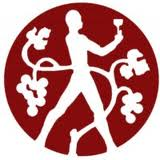 Chères Amies du Vin, chers Amis du Vin,Après notre premier rendez-vous autour du lac, nous vous emmenons vers une région que je trouve pleine de surprises et très souvent sous estimée. Pour la deuxième dégustation le comité a voulu vous proposer des vins méconnus et surprenant tant par leurs diversités que par leurs complexités.Nous voyageons cette fois-ci vers le Languedoc-Roussillon.Je vous invite donc pour partager cette soirée :LES PERLES DU LANGUEDOC-ROUSSILLONJeudi 21 avril 2022, Maison Bourgeoisiale  3977 Granges19h. Prix de la soirée : CHF 100.-Sommelier diplômé, passionné, toujours à la recherche de vin à partager, c’est avec un plaisir non dissimulé que j’animerai ce moment avec Christian Gfeller. Nous vous présenterons nos coups de cœur sur cette belle partie de la France,Puissance, complexité et concentration seront au rendez-vous.Après les spécialités Neuchâteloises et Genevoises, notre indissociable traiteur Hilaire Pierroz, nous accompagnera à nouveau pour notre plus grand bonheur. Comme à son habitude il nous surprendra par ses plats tout aussi complexes que les vins à déguster..Merci de réserver votre place auprès de Maryse au 079 598 12 94 ou par mail msierro@netplus.ch jusqu'au vendredi 15 Avril 2022.Votre réservation sera validée après payement sur notre IBAN CH81 0900 0000 1727 9419 7 Amis du Vin en Valais.Dans l'attente du plaisir de vous voir nombreux à cette occasion, veuillez recevoir, chères Amies et chers Amis du Vin, mes salutations les plus ensoleillées.Pour le Comité, Jérôme Iglésias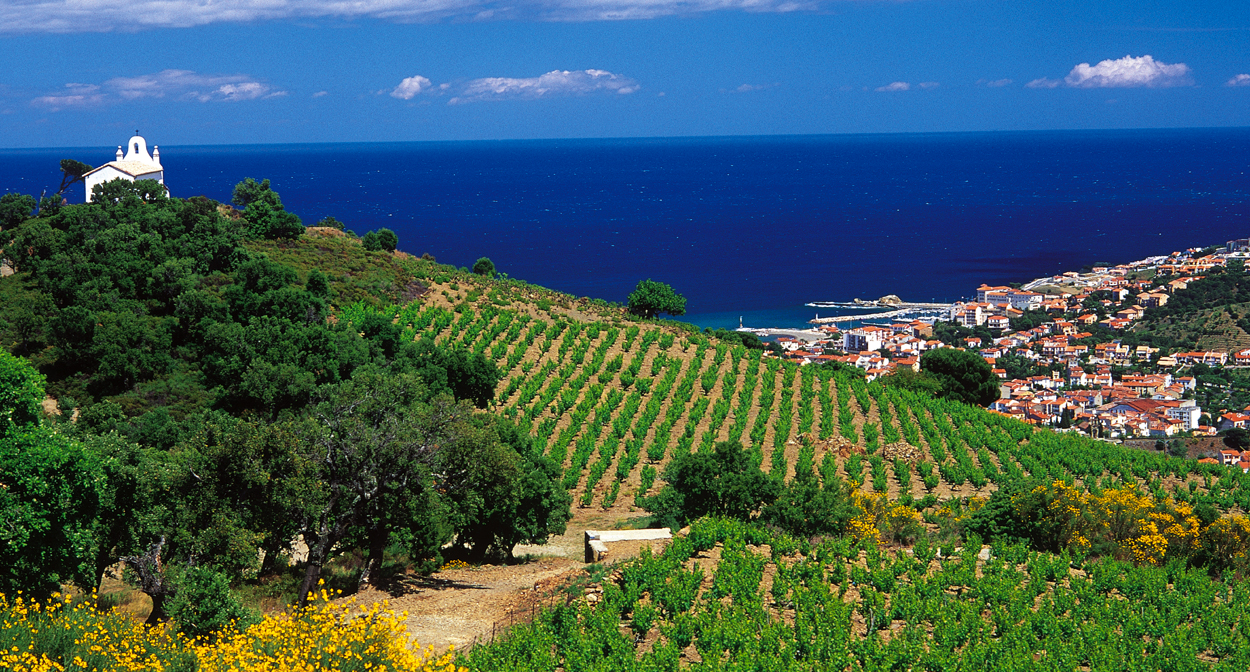 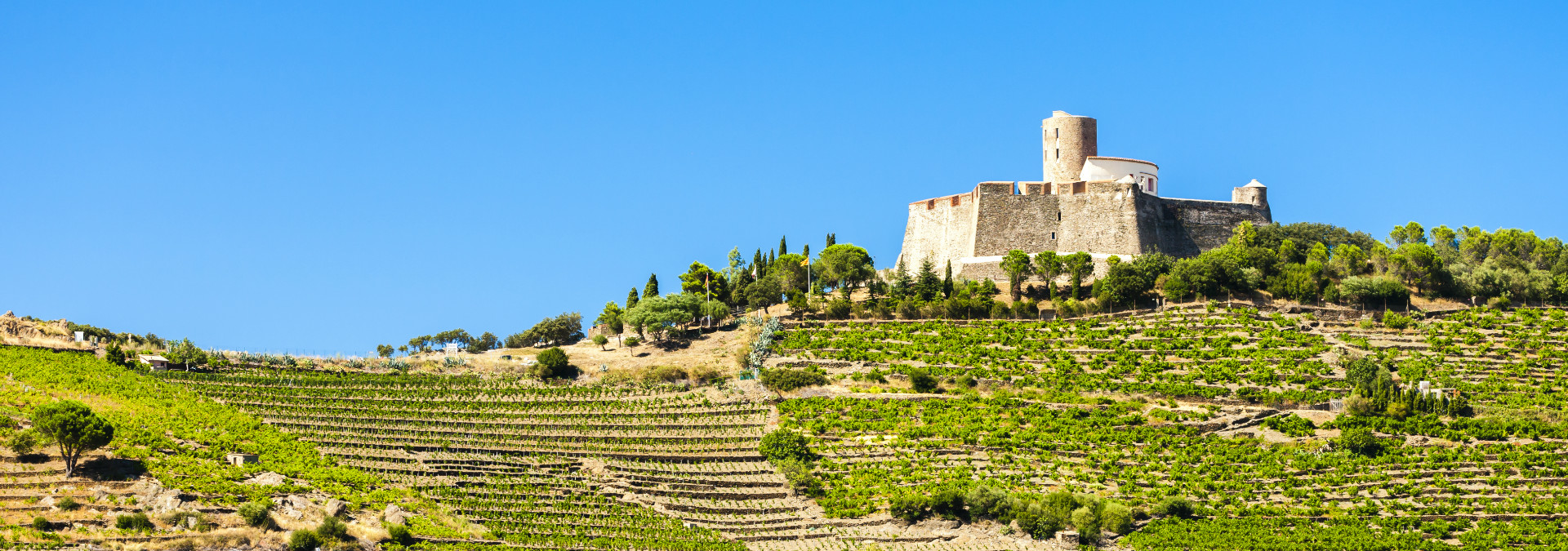 